Состав  МО: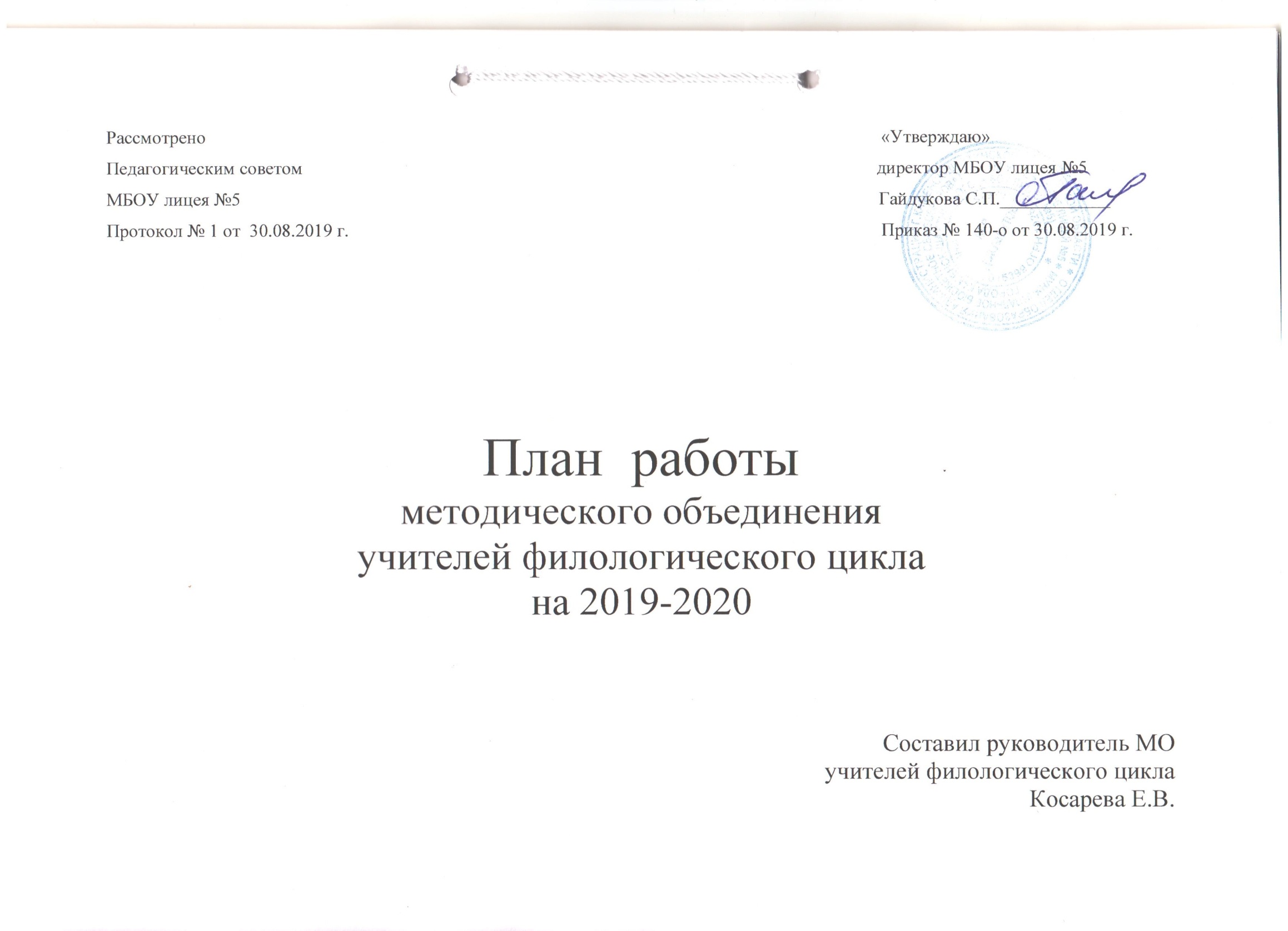 Косарева Е.В., учитель русского языка и литературы высшей квалификационной категории, Лауреат областного конкурса « Учитель Дона -2013»; победитель  конкурса Лучших учителей в рамках реализации приоритетного национального проекта «Образование» (2014г.); «Лучший работник образования Дона»; руководитель МО. Казанцева Н.В. учитель  русского языка и литературы высшей квалификационной категории, Лауреат областного конкурса « Учитель Дона -2014»;Попова О.В., учитель  русского языка и литературы  высшей квалификационной категории;Мухина Д.М. учитель русского языка и литературы  1 квалификационной категории;Краснова И.Л. учитель английского языка  1 квалификационной категории, Победитель городского этапа конкурса « Учитель года 2013»;Ретинская Н.В., учитель английского языка 1 квалификационной категории;Васильева Т.А., учитель английского языка; соответствие занимаемой должности;  Похлебаева А.С. учитель английского языка;  соответствие занимаемой должности;  Тема работы МО учителей  филологического цикла: «Системно-деятельностный подход  как основа определения требований к результатам обучения русскому языку и литературе/английскому языку»Цель: Формирование профессиональной компетентности педагога через освоение современных образовательных технологий и системно – деятельностного подхода в обучении.Задачи: Совершенствовать качество современного урока, повышать его эффективность и направленность на сохранение здоровья учащихся и формирование жизненных компетенций.Повышение мастерства и квалификации учителей-предметников гуманитарного цикла в соответствии со стандартами нового поколения.Способствовать  установлению равного доступа к полноценному образованию разным категориям обучающихся в соответствии с их способностями, индивидуальными склонностями и потребностями Развитие системы проектирования в предметном и метапредметном пространстве школы через урочную и внеурочную деятельность. Выявление, обобщение и распространение опыта творчески работающих учителей по теме « Современный урок как фактор формирования положительной мотивации к обучению в условиях  введения ФГОС". Совершенствование технологий и методов работы с одаренными детьми.Интеграция основного и дополнительного образования в целях раскрытия творческого потенциала обучающихся через уроки и внеклассную работу на основе новых образовательных технологий.Организация системной подготовки к выпускному сочинению (изложению), ОГЭ и ЕГЭ по предметам гуманитарного цикла, отработка навыков тестирования при подготовке обучающихся к итоговой аттестации в форме сочинения, ОГЭ и ЕГЭ.Изучение нормативно-правовой, методической базы по внедрению ФГОС.Ожидаемые результаты работы: - повышение  качества знаний учащихся;- рост познавательного интереса обучающихся к предметам филологического  цикла;- овладение учителями МО системой преподавания предметов в соответствии с требованиями ФГОС;- создание условий в процессе обучения для формирования у учащихся ключевых компетентностей, УУД.Направления работы:I.Информационно-аналитическая деятельность.II. Организационно-методическая деятельность.Ш. Консультационная деятельность.Организационные формы работы:Заседания методического объединения.Методическая помощь и индивидуальные консультации по вопросам преподавания предметов, организации внеклассной деятельности.Взаимопосещение уроков педагогами.Выступления учителей на МО, практико-ориентированных семинарах, педагогических советах.Посещение семинаров, участие в работе городских творческих групп.Повышение квалификации педагогов на курсах ИПК и ППРО.Прохождение аттестации педагогических кадров.Анализ деятельности методического объединения филологического  цикла за 2018-2019 учебный годЦель анализа: определить состояние и продуктивность методической работы МО учителей русского языка и литературы в 2018-19 учебном году, выявить проблемы и наметить пути их решения, определить перспективы дальнейшей работы по совершенствованию методической деятельности в связи с реализацией ФГОС  основного общего образования к структуре основной общеобразовательной программы.Методическая тема, над которой продолжила работу МО в 2018/2019 году, - «Системно-деятельностный подход  как основа определения требований к результатам обучения русскому языку и литературе/английскому языку на этапе реализации ФГОС»Диагностика информационных потребностей педагогов в повышении квалификации.1.1. В 2018 /2019 учебном году на заседаниях МО определены проблемные места подготовки перехода на ФГОС в старшей школе и определены пути преодоления методических трудностей педагогов.         Проведены  заседания МО  по обмену опытом среди учителей, приступивших к реализации ФГОС ООО по составлению технологических карт урока, по составлению рабочих программ, а также заседания МО, на которых обсуждались новые методы определения уровня развития личностных и метапредметных компетенций учащихся.1.2. Диагностика информационных потребностей педагогов в повышении квалификации: пройдены курсы.03.2019   Попова О.В. «Основы духовно-нравственной культуры народов России» в условиях реализации ФГОС. Методики реализации и актуальные подходы к преподаванию курса ОДНКНР» 72 часа02.2019   Мухина Д.М. «Основы духовно-нравственной культуры народов России» в условиях реализации ФГОС. Методики реализации и актуальные подходы к преподаванию курса ОДНКНР» 72 часа03.2019   Васильева Т.А. «Внеурочная деятельность в соответствии с требованиями ФГОС общего образования: проектирование и реализация»  72 часа.                Васильева Т.А. « Технологии и методики развития личностных, метапредметных, предметных компетенций обучающихся на занятиях иностранного языка и во внеурочной деятельности» 72 часа.1.3 Диагностика информационных потребностей педагогов в повышении квалификации: экспертиза педагогической деятельности с целью подтверждения  уровня квалификации.03.2019г.  Проведены экспертные процедуры оценки педагогической деятельности  учителя  русского языка и литературы Д.М. Мухиной.        Результат: подтверждена  1 квалификационная категория.04.2019г.  Проведены экспертные процедуры оценки педагогической деятельности  учителя  русского языка и литературы  Е.В. Косаревой.      Результат: подтверждена  высшая  квалификационная категория.Выводы: в 2019 – 20 уч. году  необходимо:провести ряд круглых столов по обмену опытом среди учителей, приступивших к реализации ФГОС ООО по составлению технологических карт урока, по составлению рабочих программ, познакомить с эффективными технологиями деятельностного подхода.                  2. Обеспечение функционирования и развития МО.2.1  На заседании МО  произведен  анализ образовательной деятельности  2018-2019 учебного года, работа Мо признана удовлетворительной в плане повышения качества воспитания и образования лицеистов.2.2. Осуществляется в рабочем порядке координирование образовательных и рабочих программ, в том числе инклюзивного образования.2.3. Осуществляется в рабочем порядке  соотнесение и уточнение банка материалов  «Контрольные измерители», соотнесение и уточнение Планов-графиков.2.4. Осуществлен в рабочем порядке анализ диагностических, контрольных работ по результатам 1 полугодия  обучения.Выводы: в 2019 – 20 уч. году  необходимо:продолжить работу по обеспечению качественной и эффективной деятельности МО                 3. Экспертная деятельностьВ качестве экспертов   учителя русского языка и литературы выступали неоднократно:При оценке выступления  учащихся Всероссийского конкурса чтецов «Живая классика» школьного и муниципального туров.При проверке пробных экзаменов ЕГЭ и ОГЭ лицейского уровня.При проверке  итогового сочинения ( декабрь 2018).При проверке Устного испытания  по русскому языку (13.03.2019г.) учеников 9 классов.При проверке результатов ОГЭ в составе предметных комиссий. Е.В.Косарева – председатель предметной комиссии по проверке ОГЭ по русскому языку.Выводы: в 2019 – 20 уч. году  необходимо:продолжить работу по обеспечению качественной и эффективной экспертной деятельности членов  МО                 4.Развитие единого информационно-методического пространства.4.1. В рабочем порядке ознакомлены члены МО  с  новым Федеральным перечнем учебников на 2019/2020 учебные годы, рекомендуемых к использованию при реализации имеющих государственную аккредитацию образовательных программ основного общего, среднего общего образования в части преподавания русского языка, литературы и английского языка.4.2. Определены  направления внеурочной деятельности в старшей школе в соответствии с требованиями ФГОС. Ознакомление с письмом  Минпросвещения РФ от 05.09.2018 № 03-ПГ-МП-42216 «Об участии учеников  муниципальных государственных школ РФ во внеурочной деятельности».4.2. В рабочем порядке осуществлялось взаимопосещение  уроков членами МО согласно плану:4.3.  Организация  работы с одаренными детьми: подготовка к  участию в  творческих конкурсах.01.2019  Организация и проведение лицейского тура международного конкурса по английскому языку «Британский бульдог» Учитель Васильева Т.А.  –участников -69, среди них  1 место по лицею -7 учеников, 2 место по лицею- 5 учеников, 3 место по лицею-12 учеников.02.2019  Организация и проведение  лицейского  тура  международного конкурса юных чтецов «Живая классика» Победители лицейского тура: Казаченко Дарья – 6р1  (учитель Попова О.В.)                                                    Сапогов Кирилл -  9р1  (учитель Косарева Е.В.)19.03.2019 Муниципальный этап конкурса чтецов «Живая классика»                                                    Казаченко Дарья – 6р1  Победитель (учитель Попова О.В.)                                                    Сапогов Кирилл -  9р1  Призер (учитель Косарева Е.В.)09.03.2019  Участие в городском смотре художественной самодеятельности «Содружество талантов»                 1.   Попова О.В.           11 ест класс: 8 человек1.Номинация «Художественное слово»- 5 участников: Голова В., Бордзань Е., Кубыро А. ,Калюжная А., Блинова С.2.Инструментальный ансамбль –Кондратов Марк3.Ведущие: Кононова Валерия и Притуляк Евгений4. Музыкальное оформление-Мусин Максим6р1 класс: Казаченко Дарья и Гагулин ЯрославКазанцева Н.В.:Сценарий выступления МБОУ лицея №5Косарева Е.В.: Номинация «Оригинальный жанр»  9р1 класс       Результат: Лауреаты городского смотра-конкурса художественной самодеятельности1р1 класс  Ткаченко Ю., Бочко В.01.03.2019 Международный дистанционный конкурс «Олимпис» Дипломы 1 степени -10 учащихся,Дипломы 2 степени- 8 учащихся, Дипломы 3 степени -8 учащихся, сертификаты участников -2 (учитель Васильева Т.А.). 01.03.2019 Международная образовательная программа «интеллект будущего»  «Познание и творчество»  Призеры  3 место -2 (Казанцева Ю., Агамерзаев А.), участники -2 учеников ( учитель Казанцева Н.В.).29.03.2019 Областной конкурс сочинений «Почему я хочу быть прокурором»                    Результат: победитель муниципального тура- Голова В. 11 кл.( учитель Косарева Е.В.)                    Результат: победитель областного тура- Голова В. 11 кл.( учитель Косарева Е.В.)26.03.2019 Муниципальный этап интеллектуально-познавательной игры «Брейн-ринг» - 3 место ( учитель Попова О.В.).18.04.2019  Участие 11ест в акции «Сто баллов для победы» (учитель Попова О.В.)-видеоролик ( Кондратов Марк и Мусин Максим).-флешмоб в 11 школе- сценка «Я сдам ЕГЭ» (Кондратов М., Голова В., Кононова В.)20.05.2019  Участие в III конференции, посвященной Дню  славянской письменности и культуры  «Буква-свет, книга-мудрость, язык-  душа»  на  базе Каменского технологического института( филиал ЮРГПУ имени Платова).     Участники: 9р1 класс, учитель Косарева Е.В.21.05.2019  Организация и проведение лицейского тура Всероссийского конкурса сочинений.Победители: Немцева Василиса  4р1 ( учитель Письменская Н.Н.)Казанцева Юлия 7р2      (учитель Казанцева Н.В.)Индрисов Магомед   8р1  ( учитель Попова О.В.)Асеев Александр  10 кл ( учитель Косарева Е.В.)4.4.  Организация  работы с отстающими детьми: индивидуальные консультации, вовлечение во внеурочную деятельность согласно индивидуальным планам учителей.4.5. В рабочем порядке  организована  работа по темам самообразования согласно плану.4.6. Организация  и проведение  декады учителей-филологовСроки: 04.02.2019 - 11.02.2019Проведение недели стало составной частью учебно-воспитательного процесса, способствовала развитию творческой активности обучающихся, активизации всех форм внеклассной работы. В рамках проведения Недели филологии были охвачены обучающие  5-11 классов школы.Основная цель: создание условий для расширения знаний учащихся о культурных традициях страны изучаемого языка; развитие интереса к родному языку и воспитание потребности его изучать.В рамках недели были проведены следующие мероприятия:Выставка творческих работ учащихся, иллюстраций к художественным произведениям для учащихся 5-7 классов (учитель Мухина Д.М.)  «Литературный вернисаж». Конкурс чтецов «Живая классика» для учащихся 6-9 классов (Косарева Е.В., Казанцева н.В., Попова О.В., Мухина Д.М.). Проведены открытые уроки    8.02.2019 г.  учащиеся 7р2 класса  приняли участие   в проведении урока-конкурса «Знатоки английского языка».                                                                                                                                                                Учитель Васильева Т.А.08.02.19  Урок английского языка «Поход в библиотеку» в 5р1 классе.                                       Учитель Похлебаева А.С.08.02.19   Урок английского языка «Спорт в нашей жизни» в 8р1 классе.                                     Учитель Ретинская Н.В.09.02.2019  Урок литературы в 10 классе на тему:  «Раскольников, его антиподы и двойники. Ф.М.Достоевский «Преступление и наказание».                                                                                                                                             Учитель Казанцева Н.В.9р1 класс организовал диспут с учащимися 9р2 и 6р2 на тему: «Виртуальное общение: плюсы, минусы, проблемы». Организаторы задали вопрос, показав на сцене моноспектакль, который заставил размышлять и спорить.                                                                                                                                                      Учитель Косарева Е.В.Разработка и проведение акции «Красная гвоздика»  (ОДНКНР)                                        Учитель Попова О.В.Выводы: в 2019-20 уч. году необходимо: Развивать  направления внеурочной деятельности в старшей школе в соответствии с требованиями ФГОС. Продолжить качественную   подготовку учащихся  к  участию в  творческих конкурсах в рамках работы с одаренными детьми.II. Организационно-методическая деятельность.Методическое сопровождение повышения квалификации педагогов.Организация работы  МО.Содействие внедрению информационно-коммуникационных технологий в учебно-воспитательный процесс.Создание условий для самореализации одаренных детей.Методическое сопровождение и подготовка молодых ( Похлебаева А.С.) и новых (Васильева Т.А.) к введению ФГОС.Методическое сопровождение и подготовка филологов к проведению итоговой аттестации и мониторинговых исследований.Методическое сопровождение и оказание практической помощи молодым специалистам, педагогическим  работникам в период подготовки к аттестации, в межаттестационный и межкурсовой периоды.Обобщение и распространение позитивного педагогического опыта.Организация и проведение заседаний МО  по актуальной тематике.Участие педагогов МО в инновационной деятельности.1. Методическое сопровождение повышения квалификации 1.1. На заседаниях МО традиционно проводилось информирование о курсах повышения квалификации педагогических кадров.1.2.  В рабочем порядке осуществлялось  методическое сопровождение Мухиной Д.М. в подготовке к педагогической аттестации:-посещение уроков;-отслеживание деятельности педагога на заседаниях МО, педагогических советах;-помощь в решении методических задач (Косарева Е.В.)1.3. Участи в Блогах по обсуждению злободневных проблем педагогики, участие в тематических вебинарах. В частности,  публикации   на  ресурсе  http://nsportal.ru/  Учителя: Косарева Е.В., Попова О.В., Казанцева Н.В. На образовательном портале «Знанио». Учителя: Косарева Е.В., Попова О.В., Казанцева Н.В., Васильева Т.А.1.4. 10.10.2018  Проведение семинара-практикума по  проверке работ  итогового сочинения. Ответственная: Косарева Е.В. Участники: Попова.О.В., Казанцева Н.В., Мухина Д.М.1.5. Участие учителей филологического цикла во всемирной акции по проверке грамотности «Тотальный диктант»  13.04.2019 Косарева Е.В., Казанцева Н.В.         Выводы: в 2019-20 уч. году необходимо: Изучить  потребности педагогических  кадров в повышении квалификации в 2019 году. Мотивировать педагогов к повышению квалификации путем использования интернет-ресурсов, участия в Блогах по обсуждению злободневных проблем педагогики, участия в тематических вебинарах.2. Организация работы  МО.В соответствии с планом МО были проведены  плановые заседания. Обсуждались актуальные вопросы по различным направлениям:вопросам образования в лицее, готовности к введению ФГОС ООО (учебники, технологические карты, технологии)подготовка учащихся к ОГЭ и ЕГЭ подготовка к олимпиадамработа с одаренными детьмисовершенствование методики написания сочиненийобобщение опытасоздания сайтов учителей-словесниковпубликации учителей-словесниковучастие в профессиональных конкурсахкомпетенций учащихсяВыводы: в 2019-20 уч. году необходимо:активизировать работу МО, предусмотрев при планировании работы на следующий год использование активных форм проведения заседаний.3.Содействие внедрению информационно-коммуникационных технологий в учебно-воспитательный процесс.3.1. В рабочем порядке  ознакомлены с материалами цикла вебинаров проекта ИНФОУРОК по методике современного урока.   Участники: Попова.О.В., Казанцева Н.В., Косарева Е.В, Васильева Т.А.3.2. В рабочем порядке осуществляется регулярно  обмен опытом, знакомство с периодикой, наработками других педагогов на различных Интернет-ресурсах;  осуществляется  пополнение собственных сайтов учителями  Поповой.О.В., Казанцевой Н.В., Косаревой Е.В.3.3.  В рабочем порядке регулярно  используется  Интернет  в педагогической деятельности, с целью информационного и научно-методического сопровождения образовательного процесса: Дневник.руВыводы: в 2018-19 уч. году необходимо:провести обсуждение темы «Электронные учебники и  электронные приложения по русскому языку и литературе/английскому языку» для педагогов МО.5. Методическое сопровождение и подготовка педагогических работников к введению ФГОС5.1. В рамках подготовки к ФГОС  были изучены теоретические аспекты преподавания русского языка и литературы/ английского языка. Согласно  плану  проведены06.02.2019 г. Заседание МО по теме: « Технология  обучения в сотрудничестве на уроках    как средство развития коммуникативной  компетенции учащихся. Формирование и мониторинг развития метапредметных результатов обучения учащихся предметам гуманитарного цикла».27.03.2019 г. Заседание МО по теме: «Учебно-исследовательская и проектная деятельность как одно из  средств повышения мотивации и эффективности решения учебных задач».29.05.2019г. Заседание МО по теме:  «Формы оценивания образовательных результатов в условиях реализации ФГОС. Дневник оценивания УУД в средней школе».02.2019  Участие в методическом семинаре «Методы достижения метапредметных результатов в условиях реализации ФГОС ООО»- Ретинская Н.В., Попова О.В.04.2019  Участие в семинаре: «Оценка успешности педагогической деятельности учителя» -Похлебаева А.С., Мухина Д.М.Выводы: в 2019-20 уч. году необходимо  провести  семинары-практикумы по обобщению опыта по данной теме.6. Методическое сопровождение и подготовка учителей русского языка и литературы к проведению итоговой аттестации и мониторинговых исследований.Результаты ЕГЭ, ОГЭ и мониторинговых исследований стали предметом обсуждения на заседании №1.Проведен семинар-практикум по подготовке педагогов к проверке работ ОГЭ предметными комиссиями русского языка, литературы. Ответственная Косарева Е.В. Участники: Попова.О.В., Казанцевой Н.В., Мухина Д.М. ( март 2019г). Проведен семинар-практикум по подготовке педагогов к проверке работ ОГЭ предметными комиссиями  английского языка. Ответственная Косарева Е.В. Участники: Похлебаева А.С., Ретинская н.В., Краснова И.Л., Васильева Т.А.. ( март 2019г). Выводы: в 2019-20 уч. году следует создать электронную базу «Подготовка к ОГЭ /ЕГЭ», обсудить изменения  требований ОГЭ/ЕГЭ по русскому языку и литературе и требований к ЕГЭ по английскому языку.7.Методическое сопровождение и оказание практической помощи молодым специалистам (Похлебаева А.С.), педагогам в период подготовки к аттестации (МухинаД.М.), в межаттестационный и межкурсовой периоды (Васильева Т.В.),. Косарева Е.В., Краснова И.Л. оказывали методическую помощь молодым педагогам. В рабочем порядке  посещения уроков молодых специалистов и вновь прибывших учителей с последующим анализом и обсуждением (Косарева Е.В., Краснова И.Л.).В рабочем порядке  посещение  молодыми специалистами и вновь прибывшими педагогами уроков коллег ( Похлебаева А.С., Ретинская Н.В.)Выводы: в 2019-20 году  продолжить работу по оказанию помощи молодым специалистам.8. Обобщение и распространение позитивного педагогического опытаКонкурсы профессионального мастерства являются эффективным средством творческой самореализации педагогов в профессиональной деятельности и позволяют каждому из них наметить свою траекторию профессионального саморазвития в соответствии с профессионально-личностными запросами. Филологи традиционно размещают  свои уроки на  педагогических сайтах в сети ИНТЕРНЕТ.         Организация  и проведение  декады учителей-филологов.Выводы: в 2019-20 уч. году следует продолжить работу по распространению педагогического опыта.9. Участие педагогов МО в инновационной деятельности28.08. 2018 года участие Косаревой Е.В. в педагогическом форуме работников образования города Ростова-на-Дону «Современное образование. Новые решения».         Выводы: в 2019-20 уч. году следует обсудить новые направления деятельности филологов в связи с внедрением программы «Русский язык» и продолжить работу по формированию информационно-развевающей среды в урочной и внеурочной деятельности.Ш. Консультационная деятельность.В рабочем порядке создан банк рабочих программ на 2018-2019 учебный год.В рабочем порядке создан  банк  контрольных и проверочных работ на 2018-2019 учебный год.РЕШЕНИЕ:  работая  в соответствии с планом МО, учителя - филологи достигли поставленных целей: формирование готовности выпускников к сдаче ОГЭ и ЕГЭ, ВПР  по русскому языку, литературе и английскому языку; учителя показывают системность и эффективность работы в организации учебного процесса обучения  предметам филологического цикла.На заседании методического совета работа методического объединения гуманитарного цикла признана удовлетворительной.ВЫВОДЫ: В 2019-20 уч. году следует   в соответствии с планом МО продолжить работу по совершенствованию педагогического мастерства.Направления деятельности методического объединения филологического  цикла на 2019-2020 уч.г.Информационно-аналитическая деятельность.II. Организационно-методическая деятельность.Ш. Консультационная деятельность.Косарева Е.В.2п.-7р1Ретинская Н.В.2п.-2р2Мухина Д.М.2п.- 7р2Краснова И.Л.2п.-8р1Попова О.В.2п.- 8р2Похлебаева А.С.2п.-4р2Казанцева Н.В.2п.- 9р1Краснова И.Л.2п.- 6р1Антонов Дмитрий ДенисовичБашлай Анастасия СергеевнаБатраков Иван МаксимовичБондарев Даниил АлександровичБочко Максим БорисовичБуров Илья ОлеговичДанкев  Роман АлексеевичЗапорожец Варвара АлексеевнаКривошеева Виктория АндреевнаКулыжкина Ангелина СергеевнаКутько Андрей СергеевичМалов Григорий ДмитриевичНазаренко Владислав АлександровичОгожельская Алина ЮрьевнаПогребач Дмитрий КонстантиновичРеусов Дмитрий СергеевичСапогов Кирилл МихайловичТкачева Анастасия АндреевнаТретьяков Михаил ЕвгеньевичХаритонова Анна АндреевнаЧерных Юлия СергеевнаШамшина Ева ДмитриевнаШахова Ксения Сергеевна№направлениянаправлениянаправлениянаправлениясрокисрокиответственныйответственный1Диагностика информационных потребностей педагогов в повышении квалификации.Диагностика информационных потребностей педагогов в повышении квалификации.Диагностика информационных потребностей педагогов в повышении квалификации.Диагностика информационных потребностей педагогов в повышении квалификации.Диагностика информационных потребностей педагогов в повышении квалификации.Диагностика информационных потребностей педагогов в повышении квалификации.Диагностика информационных потребностей педагогов в повышении квалификации.Диагностика информационных потребностей педагогов в повышении квалификации.1.1Диагностика готовности учителей к работе по ФГОС ООО в форме анкетирования. Опрос педагогов, приступающих к преподаванию в 8-9-х классах  в 2019-2020 учебном году.  Задачи: оценить готовность педагогических работников к работе по ФГОС ООО.определить перечень основных педагогических затруднений, связанных с введением ФГОС ООО.Диагностика готовности учителей к работе по ФГОС ООО в форме анкетирования. Опрос педагогов, приступающих к преподаванию в 8-9-х классах  в 2019-2020 учебном году.  Задачи: оценить готовность педагогических работников к работе по ФГОС ООО.определить перечень основных педагогических затруднений, связанных с введением ФГОС ООО.Диагностика готовности учителей к работе по ФГОС ООО в форме анкетирования. Опрос педагогов, приступающих к преподаванию в 8-9-х классах  в 2019-2020 учебном году.  Задачи: оценить готовность педагогических работников к работе по ФГОС ООО.определить перечень основных педагогических затруднений, связанных с введением ФГОС ООО.Диагностика готовности учителей к работе по ФГОС ООО в форме анкетирования. Опрос педагогов, приступающих к преподаванию в 8-9-х классах  в 2019-2020 учебном году.  Задачи: оценить готовность педагогических работников к работе по ФГОС ООО.определить перечень основных педагогических затруднений, связанных с введением ФГОС ООО.Диагностика готовности учителей к работе по ФГОС ООО в форме анкетирования. Опрос педагогов, приступающих к преподаванию в 8-9-х классах  в 2019-2020 учебном году.  Задачи: оценить готовность педагогических работников к работе по ФГОС ООО.определить перечень основных педагогических затруднений, связанных с введением ФГОС ООО.сентябрьсентябрьКазанцева Н.В.1.2Диагностика готовности учителей к работе с детьми с особенностями развития в условиях инклюзии. Задачи:оценить готовность педагогических работников к работе с детьми с особенностями развития.определить перечень основных педагогических затруднений, связанных с введением инклюзивного образования.Диагностика готовности учителей к работе с детьми с особенностями развития в условиях инклюзии. Задачи:оценить готовность педагогических работников к работе с детьми с особенностями развития.определить перечень основных педагогических затруднений, связанных с введением инклюзивного образования.Диагностика готовности учителей к работе с детьми с особенностями развития в условиях инклюзии. Задачи:оценить готовность педагогических работников к работе с детьми с особенностями развития.определить перечень основных педагогических затруднений, связанных с введением инклюзивного образования.Диагностика готовности учителей к работе с детьми с особенностями развития в условиях инклюзии. Задачи:оценить готовность педагогических работников к работе с детьми с особенностями развития.определить перечень основных педагогических затруднений, связанных с введением инклюзивного образования.Диагностика готовности учителей к работе с детьми с особенностями развития в условиях инклюзии. Задачи:оценить готовность педагогических работников к работе с детьми с особенностями развития.определить перечень основных педагогических затруднений, связанных с введением инклюзивного образования.сентябрьсентябрьКосарева Е.В.1.3Диагностика информационных потребностей педагогов в повышении квалификацииДиагностика информационных потребностей педагогов в повышении квалификацииДиагностика информационных потребностей педагогов в повышении квалификацииДиагностика информационных потребностей педагогов в повышении квалификацииДиагностика информационных потребностей педагогов в повышении квалификацииавгуставгустКосарева Е.В.2Обеспечение функционирования и развития МО.Обеспечение функционирования и развития МО.Обеспечение функционирования и развития МО.Обеспечение функционирования и развития МО.Обеспечение функционирования и развития МО.Обеспечение функционирования и развития МО.Обеспечение функционирования и развития МО.Обеспечение функционирования и развития МО.2.1Анализ образовательной деятельности за истекший учебный год. Анализ образовательной деятельности за истекший учебный год. Анализ образовательной деятельности за истекший учебный год. Анализ образовательной деятельности за истекший учебный год. Анализ образовательной деятельности за истекший учебный год. июнь 2019 июнь 2019 Косарева Е.В.2.2Координирование образовательных и рабочих программ.Координирование образовательных и рабочих программ.Координирование образовательных и рабочих программ.Координирование образовательных и рабочих программ.Координирование образовательных и рабочих программ.май-августмай-августчлены МО2.3Соотнесение и уточнение банка материалов  «Контрольные измерители»Соотнесение и уточнение Планов-графиков Соотнесение и уточнение банка материалов  «Контрольные измерители»Соотнесение и уточнение Планов-графиков Соотнесение и уточнение банка материалов  «Контрольные измерители»Соотнесение и уточнение Планов-графиков Соотнесение и уточнение банка материалов  «Контрольные измерители»Соотнесение и уточнение Планов-графиков Соотнесение и уточнение банка материалов  «Контрольные измерители»Соотнесение и уточнение Планов-графиков последняя декада августапоследняя декада августачлены МО2.4Планирование заседаний МО предстоящий 2019-2020 уч.год.Тематика согласно педагогическим  потребностям  учителей.Планирование заседаний МО предстоящий 2019-2020 уч.год.Тематика согласно педагогическим  потребностям  учителей.Планирование заседаний МО предстоящий 2019-2020 уч.год.Тематика согласно педагогическим  потребностям  учителей.Планирование заседаний МО предстоящий 2019-2020 уч.год.Тематика согласно педагогическим  потребностям  учителей.Планирование заседаний МО предстоящий 2019-2020 уч.год.Тематика согласно педагогическим  потребностям  учителей.последняя декада августапоследняя декада августачлены МО2.5Анализ диагностических, контрольных, экзаменационных работ учащихся.Анализ диагностических, контрольных, экзаменационных работ учащихся.Анализ диагностических, контрольных, экзаменационных работ учащихся.Анализ диагностических, контрольных, экзаменационных работ учащихся.Анализ диагностических, контрольных, экзаменационных работ учащихся.в течение годав течение годачлены МО3.Развитие единого информационно-методического пространства.Развитие единого информационно-методического пространства.Развитие единого информационно-методического пространства.Развитие единого информационно-методического пространства.Развитие единого информационно-методического пространства.Развитие единого информационно-методического пространства.Развитие единого информационно-методического пространства.Развитие единого информационно-методического пространства.3.1Ознакомление с содержанием  дидактических материалов Кабинета русского языка и литературы (218 к.) и планирование работы. Ознакомление с содержанием  дидактических материалов Кабинета русского языка и литературы (218 к.) и планирование работы. Ознакомление с содержанием  дидактических материалов Кабинета русского языка и литературы (218 к.) и планирование работы. Ознакомление с содержанием  дидактических материалов Кабинета русского языка и литературы (218 к.) и планирование работы. Ознакомление с содержанием  дидактических материалов Кабинета русского языка и литературы (218 к.) и планирование работы. 20-28 августа20-28 августачлены МО3.2Планирование и организация взаимопосещений уроковПланирование и организация взаимопосещений уроковПланирование и организация взаимопосещений уроковПланирование и организация взаимопосещений уроковПланирование и организация взаимопосещений уроков3 декада сентября3 декада сентябрячлены Мо3.2Косарева Е.В.1п.-11 1п.-11 2п.-7р12п.-7р1сентябрь/январьсентябрь/январьКосарева Е.В.3.2Мухина Д.М.1п.- 5р11п.- 5р12п.- 7р22п.- 7р2октябрь/февральоктябрь/февральМухина Д.М.3.2Попова О.В.1п.- 9р11п.- 9р12п.- 8р22п.- 8р2ноябрь/мартноябрь/мартПопова О.В.3.2Казанцева Н.В.1п.- 101п.- 102п.-9р12п.-9р1декабрь/апрельдекабрь/апрельКазанцева Н.В.3.2Ретинская Н.В.1п.-6р11п.-6р12п.-2р22п.-2р2сентябрь/январьсентябрь/январьРетинская Н.В.3.2Краснова И.Л.1п.-6р21п.-6р22п.-8р12п.-8р1октябрь/февральоктябрь/февральКраснова И.Л.3.2Похлебаева А.С.1п.-6р31п.-6р32п.-4р22п.-4р2ноябрь/мартноябрь/мартПохлебаева А.С.3.2Васильева Т.В.1п.- 8р21п.- 8р22п.- 6р12п.- 6р1декабрь/апрельдекабрь/апрельВасильева Т.В.3.3 Организация и планирование работы с одаренными детьмиОрганизация и планирование работы с одаренными детьмиОрганизация и планирование работы с одаренными детьмиОрганизация и планирование работы с одаренными детьмиОрганизация и планирование работы с одаренными детьми2 декада сентября2 декада сентябрячлены МО3.4Организация и планирование работы с отстающими детьмиОрганизация и планирование работы с отстающими детьмиОрганизация и планирование работы с отстающими детьмиОрганизация и планирование работы с отстающими детьмиОрганизация и планирование работы с отстающими детьми2 декада сентября2 декада сентябрячлены МО3.5Организация работы по темам самообразованияОрганизация работы по темам самообразованияОрганизация работы по темам самообразованияОрганизация работы по темам самообразованияОрганизация работы по темам самообразования2 декада сентября2 декада сентябрячлены МО3.5Казанцева Н.В.Казанцева Н.В.Формирование коммуникативных компетенций на уроках русского языка и литературы.Формирование коммуникативных компетенций на уроках русского языка и литературы.Формирование коммуникативных компетенций на уроках русского языка и литературы.в течение годав течение годачлены МО3.5Косарева Е.В.Косарева Е.В.Технология веб-квеста на уроках русского языка и литературы как средство повышения познавательной активности школьников.Технология веб-квеста на уроках русского языка и литературы как средство повышения познавательной активности школьников.Технология веб-квеста на уроках русского языка и литературы как средство повышения познавательной активности школьников.в течение годав течение годачлены МО3.5Мухина Д.М.Мухина Д.М.Игровые технологии на уроках русского языка и литературы как средство развития познавательной активности, творческих способностей школьников.Игровые технологии на уроках русского языка и литературы как средство развития познавательной активности, творческих способностей школьников.Игровые технологии на уроках русского языка и литературы как средство развития познавательной активности, творческих способностей школьников.в течение годав течение годачлены МО3.5Попова О.В.Попова О.В.Метод проектов как средство развития творческих способностей учащихся на уроках русского языка и литературы.Метод проектов как средство развития творческих способностей учащихся на уроках русского языка и литературы.Метод проектов как средство развития творческих способностей учащихся на уроках русского языка и литературы.в течение годав течение годачлены МО3.5Васильева Т.А.Васильева Т.А.Использование современных образовательных технологий, в том числе ИКТ в процессе обучения английскому языку.Использование современных образовательных технологий, в том числе ИКТ в процессе обучения английскому языку.Использование современных образовательных технологий, в том числе ИКТ в процессе обучения английскому языку.в течение годав течение годачлены МО3.5Похлебаева А.С.Похлебаева А.С.Обучение в сотрудничестве или методика работы в малых группах при изучении иностранного языка.Обучение в сотрудничестве или методика работы в малых группах при изучении иностранного языка.Обучение в сотрудничестве или методика работы в малых группах при изучении иностранного языка.в течение годав течение годачлены МО3.5Ретинская Н.В.Ретинская Н.В.Использование Интрнет-ресурсов для повышения эффективности обучения английскому языку в средней школе.Использование Интрнет-ресурсов для повышения эффективности обучения английскому языку в средней школе.Использование Интрнет-ресурсов для повышения эффективности обучения английскому языку в средней школе.в течение годав течение годачлены МО3.5Краснова И.Л.Краснова И.Л.Осуществление межличностного и межкультурного общения с применением знаний о национально-культурных особенностях страны изучаемого языка Осуществление межличностного и межкультурного общения с применением знаний о национально-культурных особенностях страны изучаемого языка Осуществление межличностного и межкультурного общения с применением знаний о национально-культурных особенностях страны изучаемого языка в течение годав течение годачлены МО4.Экспертная деятельность.Экспертная деятельность.Экспертная деятельность.Экспертная деятельность.Экспертная деятельность.Экспертная деятельность.Экспертная деятельность.Экспертная деятельность.4.1При проверке работ учащихся, участников Всероссийского конкурса сочинений школьного и муниципального туров.При проверке работ учащихся, участников Всероссийского конкурса сочинений школьного и муниципального туров.При проверке работ учащихся, участников Всероссийского конкурса сочинений школьного и муниципального туров.При проверке работ учащихся, участников Всероссийского конкурса сочинений школьного и муниципального туров.При проверке работ учащихся, участников Всероссийского конкурса сочинений школьного и муниципального туров.4.2При проверке олимпиадных работ по русскому языку и литературе при проведении школьного и муниципальных туров Всероссийской олимпиады школьников.При проверке олимпиадных работ по русскому языку и литературе при проведении школьного и муниципальных туров Всероссийской олимпиады школьников.При проверке олимпиадных работ по русскому языку и литературе при проведении школьного и муниципальных туров Всероссийской олимпиады школьников.При проверке олимпиадных работ по русскому языку и литературе при проведении школьного и муниципальных туров Всероссийской олимпиады школьников.При проверке олимпиадных работ по русскому языку и литературе при проведении школьного и муниципальных туров Всероссийской олимпиады школьников.3 декада ноября согласно приказу Гороо3 декада ноября согласно приказу ГорооПопова.О.В.Казанцева Н.В.4.3При проверке Итогового сочинения  учеников 11 классов.При проверке Итогового сочинения  учеников 11 классов.При проверке Итогового сочинения  учеников 11 классов.При проверке Итогового сочинения  учеников 11 классов.При проверке Итогового сочинения  учеников 11 классов.04.12.201904.12.2019Попова.О.В.Казанцева Н.В.Косарева Е.В.Мухина Д.М.4.4При проверке итогового собеседования по русскому языку учеников 9 классов.При проверке итогового собеседования по русскому языку учеников 9 классов.При проверке итогового собеседования по русскому языку учеников 9 классов.При проверке итогового собеседования по русскому языку учеников 9 классов.При проверке итогового собеседования по русскому языку учеников 9 классов.12.02.202012.02.2020Попова.О.В.Казанцева Н.В.Косарева Е.В.Мухина Д.М.4.5При проверке экзаменационных работ по русскому языку и литературе учащихся 9 классов (ОГЭ). При проверке экзаменационных работ по русскому языку и литературе учащихся 9 классов (ОГЭ). При проверке экзаменационных работ по русскому языку и литературе учащихся 9 классов (ОГЭ). При проверке экзаменационных работ по русскому языку и литературе учащихся 9 классов (ОГЭ). При проверке экзаменационных работ по русскому языку и литературе учащихся 9 классов (ОГЭ). 1-3 декада июня 20201-3 декада июня 2020Попова.О.В.Казанцева Н.В.Косарева Е.В.Мухина Д.М.4.6 Работа в творческой группе по подготовке к участию в конкурсе профессионального мастерства Работа в творческой группе по подготовке к участию в конкурсе профессионального мастерства Работа в творческой группе по подготовке к участию в конкурсе профессионального мастерства Работа в творческой группе по подготовке к участию в конкурсе профессионального мастерства Работа в творческой группе по подготовке к участию в конкурсе профессионального мастерства3 декада декабря3 декада декабряПопова.О.В.Казанцева Н.В.Косарева Е.В.4.8Участие  в жюри  городского конкурса художественного чтения  «Живая классика»Участие  в жюри  городского конкурса художественного чтения  «Живая классика»Участие  в жюри  городского конкурса художественного чтения  «Живая классика»Участие  в жюри  городского конкурса художественного чтения  «Живая классика»Участие  в жюри  городского конкурса художественного чтения  «Живая классика»Декабрьсогласно приказу Гороо Декабрьсогласно приказу Гороо члены МО4.9Участие  в жюри  городского конкурса художественного чтения  «Чтим прошлое, думаем о будущем»Участие  в жюри  городского конкурса художественного чтения  «Чтим прошлое, думаем о будущем»Участие  в жюри  городского конкурса художественного чтения  «Чтим прошлое, думаем о будущем»Участие  в жюри  городского конкурса художественного чтения  «Чтим прошлое, думаем о будущем»Участие  в жюри  городского конкурса художественного чтения  «Чтим прошлое, думаем о будущем»апрель согласно приказу Горооапрель согласно приказу Гороочлены МО5.Подготовка отчетности в вышестоящие органы методической службыПодготовка отчетности в вышестоящие органы методической службыПодготовка отчетности в вышестоящие органы методической службыПодготовка отчетности в вышестоящие органы методической службыПодготовка отчетности в вышестоящие органы методической службыПодготовка отчетности в вышестоящие органы методической службыПодготовка отчетности в вышестоящие органы методической службыПодготовка отчетности в вышестоящие органы методической службы5.1Оформление  документации по работе МО.Оформление  документации по работе МО.Оформление  документации по работе МО.Оформление  документации по работе МО.Оформление  документации по работе МО.в течение годав течение годаПопова О.В5.2Оформление  отчета по методической работы учителя.Оформление  отчета по методической работы учителя.Оформление  отчета по методической работы учителя.Оформление  отчета по методической работы учителя.Оформление  отчета по методической работы учителя.конец полугодияконец полугодиячлены МО1.Методическое сопровождение повышения квалификации педагогов.Методическое сопровождение повышения квалификации педагогов.Методическое сопровождение повышения квалификации педагогов.1.1Информирование о курсах повышения квалификации педагогических кадров.в течение годаКосарева Е.В.1.2Методическое сопровождение Мухиной Д.М. в подготовке к педагогической аттестации:-посещение уроков;-отслеживание деятельности педагога на заседаниях МО, педагогических советах;-помощь в решении методических задачсентябрь- январьПопова.О.В.Казанцева Н.В.Косарева Е.В.1.3Участи в Блогах по обсуждению злободневных проблем педагогики, участие в тематических вебинарах.в течение годачлены МО1.4Проведение семинара-практикума по  проверке работ  итогового сочинения09.10.2019Попова.О.В.Казанцева Н.В.Косарева Е.В.Мухина Д.М.1.5Обучение на  семинаре в г. Ростов-на-Дону по вопросам подготовки обучающихся к аттестации в форме ОГЭ и ЕГЭ, а также итогового сочинения:1.Методические  рекомендации по некоторым аспектам совершенствования преподавания русского языка (на основе анализа типичных затруднений выпускников на ЕГЭ).2. «Эффективные ИКТ-технологии  при подготовке к ЕГЭ и ОГЭ по русскому языку».3.”ЕГЭ по русскому языку. Часть. С (алгоритм написания, анализ типичных ошибок, примеры образцов работ  учащихся)”. 4.” Методические аспекты подготовки обучающихся к ЕГЭ и ГИА по литературе».ноябрь 2019Косарева Е.В1.6Ознакомление с информационно-аналитическими материалами с форумов и конференций, заседаний Ассоциации: ЕГЭ и ОГЭ в 2020 году. В помощь учителю-словеснику.сентябрь-октябрь 2019члены МО2Организация работы  заседаний МО.Организация работы  заседаний МО.Организация работы  заседаний МО.2.1Заседание МО №1«Планирование и организация методической работы учителей МО гуманитарного цикла на 2019-2020 учебный год» 1. Обсуждение и утверждение плана работы МО на новый учебный год. 2. Анализ преподавания предметов гуманитарного цикла, качества знаний обучающихся по этим предметам за 2017-2018 учебный год. 3. Анализ результатов ОГЭ И ЕГЭ за 2017-2018 учебный год. 4. Рассмотрение рабочих программ учителей – предметников, программ учебных предметов, факультативных и элективных курсов. 5. Планирование работы по самообразованию учителей (утверждение тем). 6. Обсуждение графиков открытых уроков и предметных недель. 7. Обсуждение и утверждение плана повышения квалификации (курсовая переподготовка) 28.08.2019Руководитель МО Руководитель МОРуководитель МО Учителя- предметники Учителя- предметники Руководитель МО Учителя- предметники 2.2Заседание МО №2.Повышения качества знаний через активизацию внеклассной и внеурочной работы. 1. Педагогический практикум «Использование мультимедиа- технологий при организации внеурочной деятельности». 2. Мастер-класс «Организация учебно-исследовательской деятельности на уроках предметов гуманитарно-филологического цикла». 3. Анализ результатов проведения школьного тура Всероссийской олимпиады школьников в 2017-2018 учебном году. 4. Подготовка учащихся к муниципальному этапу Всероссийской олимпиады школьников. 5. Согласование планов мероприятий в рамках предметных недель. 6. Проведение диагностических работ в формате ОГЭ, ЕГЭ. Выявление перечня «западающих» тем по предметам в 9,11 классах на основе поэлементного анализа стартовых диагностических работ обучающихся. 7. Подготовка к написанию сочинения по литературе в 11 классе. 16.10.2019Попова О.В.Косарева Е.В.Руководитель МО Учителя- предметники Руководитель МОУчителя- предметникиКазанцева Н.В. 2.3Заседание МО №3.Формы распространения педагогического опыта педагога. 1. Круглый стол «Конкурсы профессионального мастерства как показатель педагогического совершенствования педагога». 2. Участие учителей МО в профессиональных конкурсах. 3. Доклад «Проблема повышения качества образования в условиях внедрения ФГОС ООО». 4. Итоги муниципального этапа Всероссийской олимпиады школьников в 2019-2020 учебном году. 5. Анализ успеваемости по русскому языку, английскому языку, литературе в 1 полугодии. 6. Проведение мониторинга владения устной речью учащимися 9 класса. 7. Подготовка к ОГЭ (обмен опытом). 8. Утверждение текстов работ для проведения промежуточной аттестации в 2019 году. 18.12.2019Учителя- предметники Учителя- предметники Васильева Т.АРуководитель МО, Краснова И.Л. Учителя- предметники Учителя- предметники Учителя- предметник2.4Заседание МО №4.Итоговая аттестация обучающихся: ВПР, ОГЭ, ЕГЭ, промежуточная аттестация. 1. Семинар «Технология и техника проведения ОГЭ и ЕГЭ по предметам гуманитарно-филологического цикла». 2. Результаты пробного ЕГЭ в 11 классе и ОГЭ в 9 классах: анализ, план устранения пробелов в знаниях. 3. Обмен опытом. «Система подготовки учащихся к Всероссийским проверочным работам педагогами МО». 4. Подготовка и проведение ВПР по русскому языку, литературе в 5-11 классах. 5. Подготовка и проведение промежуточной аттестации по предметам гуманитарного цикла. 6. Круглый стол «Обсуждение взаимопосещённых уроков по методической теме МО». 7. Анализ результатов муниципальных предметных конкурсов. 11.03.2020Руководитель МОУчителя- предметники Учителя- предметники Учителя- предметники Учителя- предметники Руководитель МО2.5Заседание МО №5.Подведение итогов работы и планирование работы МО на 2020-2021 уч. год 1. Итоговая аттестация обучающихся: подготовка выпускников к проведению ОГЭ и ЕГЭ. 2. Анализ результатов Всероссийских проверочных работ по предметам гуманитарного цикла. 3. Анализ результатов промежуточной аттестации обучающихся по предметам гуманитарно-филологического цикла. 4. Презентация опыта, методов, приемов, идей. Представление материалов, наработанных по темам самообразования. 5. Рассмотрение «Федерального перечня учебников» на 2019-2020 учебный год. 6. Подведение итогов работы МО. 7. Обсуждение плана работы и задач МО на 2020-2021 учебный год. 28.05.2020Учителя- предметникиРуководитель МОРуководитель МО Похлебаева А.С.Руководитель МО Руководитель МО Руководитель МО 3Содействие внедрению информационно-коммуникационных технологий в учебно-воспитательный процесс.Содействие внедрению информационно-коммуникационных технологий в учебно-воспитательный процесс.Содействие внедрению информационно-коммуникационных технологий в учебно-воспитательный процесс.3.1 Обмен опытом, знакомство с периодикой, наработками других педагогов в Интернет-ресурсах; пополнение собственных сайтов в течение годаПопова.О.В.Казанцева Н.В.Косарева Е.В.3.2Обмен опытом, знакомство с периодикой, наработками других педагогов в Интернет-ресурсах;  создание своих педагогических сайтов.в течение годаВасильева Т.А.Похлебаева А.С.Ретинская Н.В.3.3 Мастер-класс «Организация учебно-исследовательской деятельности на уроках предметов гуманитарно-филологического цикла» ( в том числе с использованием ИКТ). 1 декада февраляКосарева Е.В.3.4Использование Интернета в педагогической деятельности, с целью информационного и научно-методического сопровождения образовательного процесса: Дневник.рув течение годачлены МО4Создание условий для самореализации одаренных детей.Создание условий для самореализации одаренных детей.Создание условий для самореализации одаренных детей.4.1Подготовка конкурсантов Всероссийского конкурса сочинений школьного и муниципального туров.1 декада сентябряПопова.О.В.Казанцева Н.В.Косарева Е.В.Мухина Д.М.4.2Подготовка участников Всероссийской предметной олимпиады школьников школьного и муниципального уровня.сентябрь-октябрь 2018члены МО4.3Организация и проведение олимпиады по языкознанию « Русский медвежонок». Организация и проведение олимпиады по языкознанию « Английский бульдог». ноябрь 2018учителя-предметники4.4Организация и проведение « Чемпионата по русскому языку и языкознанию». Организация и проведение « Чемпионата по английскому языку».февраль 2019учителя-предметники4.5Подготовка конкурсантов  художественного чтения  «Чтим прошлое, думаем о будущем» в рамках реализации  Федеральной президентской программы «русский язык»апрель 2019Попова.О.В.Казанцева Н.В.Косарева Е.В.Мухина Д.М.4.6Участие в региональных конкурсах, сетевых проектах.в течение годачлены МО4.7Подготовка конкурсантов художественного чтения на  школьный и городской этапы Всероссийского конкурса чтецов «Живая классика». декабрь 2018гПопова.О.В.Казанцева Н.В.Косарева Е.В.Мухина Д.М.4.8Подготовка конкурсантов городского смотра художественной самодеятельности   в номинации «оригинальный жанр» и « живое слово».январь 2019Косарева Е.В.Попова О.В.члены МО4.9Подготовка конкурсантов международного  литературного конкурса «Купель» по произведениям  А. Костюнинфевраль 2019Косарева Е.В.Попова.О.В.Казанцева Н.В.Мухина Д.М.4.10Подготовка конкурсантов  в рамках Года театра-2019.Сентябрь-декабрь 2019члены МО4.11Организация и проведение лицейского тура  Всероссийского конкурса сочиненийМай 20205.Методическое сопровождение и подготовка педагогических работников к введению ФГОС.Методическое сопровождение и подготовка педагогических работников к введению ФГОС.Методическое сопровождение и подготовка педагогических работников к введению ФГОС.5.1Круглый стол : Программа развития системы образования: «Новой школе – новый учитель»Круглый стол: «Научно-методическое сопровождение по введению новых Федеральных государственных образовательных стандартов в 10 классе МБОУ лицея №5».10.10.201928.08.2019члены МОчлены МО5.2Выступление на педагогическом совете «Вопросы роста учительской компетентности».декабрь 2019Краснова И.Л.Васильева Т.А.5.3Участие в методическом семинаре «Методы достижения метапредметных результатов в условиях реализации ФГОС ООО»февраль 2020Ретинская Н.В.Попова О.В.5.4О   Участие в семинаре: «Оценка успешности педагогической деятельности учителя»апрель 2020Похлебаева А.С.Мухина Д.М.7Методическое сопровождение и оказание практической помощи молодым специалистам, педагогическим и руководящим работникам в период подготовки к аттестации, в межаттестационный и межкурсовой периоды.Методическое сопровождение и оказание практической помощи молодым специалистам, педагогическим и руководящим работникам в период подготовки к аттестации, в межаттестационный и межкурсовой периоды.Методическое сопровождение и оказание практической помощи молодым специалистам, педагогическим и руководящим работникам в период подготовки к аттестации, в межаттестационный и межкурсовой периоды.7.1Тестирование «Оценка готовности и адаптированности личности к педагогической деятельности»  (Похлебаева А.С.)сентябрь 2019С привлечением психолога7.2Консультирование молодых специалистов (Похлебаева А.С.)в течение годаКосарева Е.В.Казанцева Н.В.Краснова И.Л.7.3Организация наставничества молодых специалистов (Похлебаева А.С.)в течение годаКосарева Е.В.7.4Организация посещения уроков молодых специалистов и вновь прибывших учителей с последующим анализом и обсуждениемв течение годаКраснова И.Л. Ретинская Н.В.7.5Организация посещения молодыми специалистами и вновь прибывшими педагогами уроков коллегв течение годаПохлебаева А.С.8Обобщение и распространение позитивного педагогического опыта.8.1    Организация и проведение  декады учителей-филологовмарт Косарева Е.В.8.2 Обмен опытом, знакомство с периодикой, наработками других педагогов в Интернет-ресурсах; пополнение собственных сайтов в течение годаПопова.О.В.Казанцева Н.В.Косарева Е.В.8.3Обмен опытом, знакомство с периодикой, наработками других педагогов в Интернет-ресурсах;  создание своих педагогических сайтов.в течение годаВасильева Т.А.Похлебаева А.С.Ретинская Н.В.9.Участие педагогов МО в инновационной деятельности.9.19.2Продолжить работу по формированию информационно-развевающей среды в урочной и внеурочной деятельности филологов.Участие  в научно-практической конференции  «Современное образование. Новые решения».в течение года28.08.2019члены МОКосарева Е.В.1.Популяризация результатов новейших педагогических и психологических исследований.на заседаниях МОчлены МО2.Организация консультационной работы для учителей МО по вопросам методики преподавания и воспитания;в течение годачлены МО3.Создание банка рабочих программавгуст 2018члены МО4.Создание банка контрольных и проверочных работв течение годачлены МО